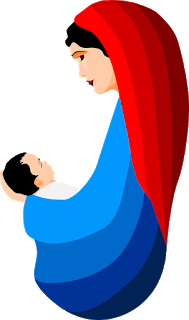 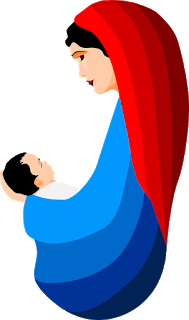 PB Weekly Newsletter        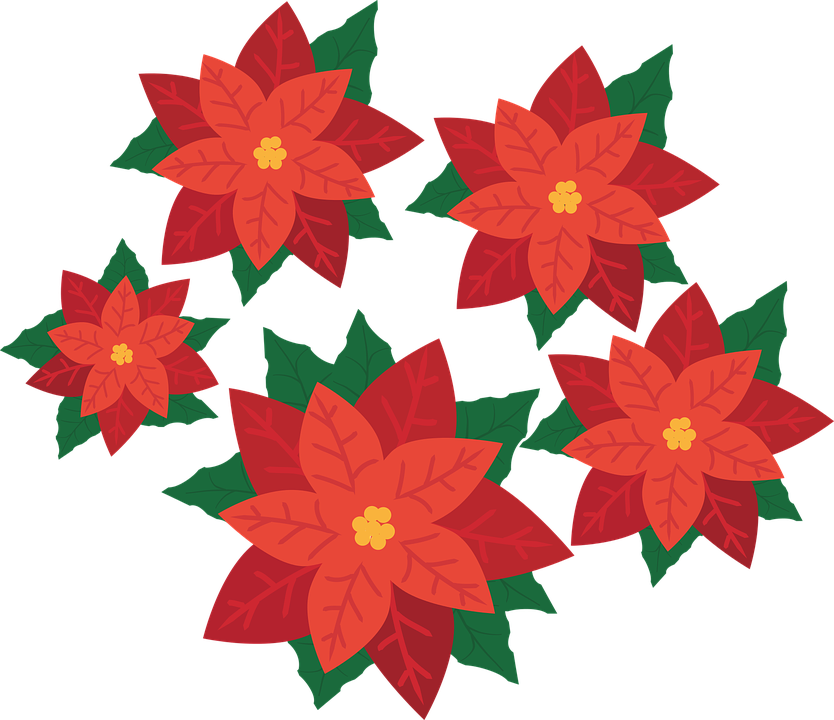 This Week in PB!Book Corner: Children can share books about Christmas.Writing: Children can design Christmas cards for friends and family members. Focus on the letter M.Math: Children can sort Christmas items by color, size and shape.Science:  Children can collect bells of various shapes and sizes. Listen for differences in sounds in relation to the sizes of the bells.Sensory: Children can use magnetic wands to discover what Christmas items are magnetics and others that are not.Dramatic Play: Children can pretend they are at the Cocoa Stand drinking a delicious hot chocolate with friends.Construction: Children can build houses with Christmas decorations.Art: Children can create art projects about Mary, mother of Jesus.Religion: Children can understand the real meaning of Christmas is Jesus. Notes and RemindersPlease keep the “home toys” at home. We play outside rain or shine! Make sure that your child brings a coat every day! Please be sure to bring a set of extra clothes and return the ones that we provide.